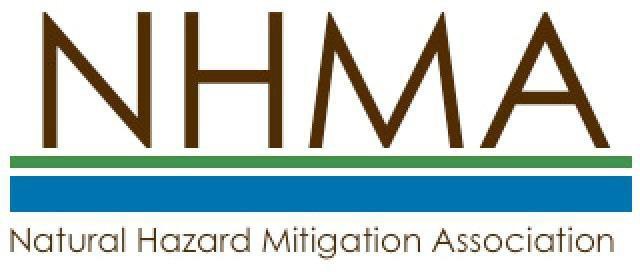 Corporate / Institutional/Partnership / Student ChapterMembership Application FormName:		 Organization:		 Title:  	Mailing Address:  			 City:			 State/ZIP/Country:			 Phone:  		Email:  	□ Please send me additional information on NHMA.Enclosed is a check for dues for	members for this Calendar Year in the following amount(s):   □ Institutional/Partnership - $250 (includes up to 5 Professional members)Please indicate Affiliate members below:1. Affiliate Name: ______________________  E-mail: _________________________2. Affiliate Name: ______________________  E-mail: _________________________3. Affiliate Name: ______________________  E-mail: _________________________4. Affiliate Name: ______________________  E-mail: _________________________5. Affiliate Name: ______________________  E-mail: _________________________□ Corporate Membership - $500 (includes up to 10 Professional members)Please indicate Affiliate members below:1. Affiliate Name: ______________________  E-mail: _________________________2. Affiliate Name: ______________________  E-mail: _________________________3. Affiliate Name: ______________________  E-mail: _________________________4. Affiliate Name: ______________________  E-mail: _________________________5. Affiliate Name: ______________________  E-mail: _________________________6. Affiliate Name: ______________________  E-mail: _________________________7. Affiliate Name: ______________________  E-mail: _________________________8. Affiliate Name: ______________________  E-mail: _________________________9. Affiliate Name: ______________________  E-mail: _________________________ 10. Affiliate Name: ______________________  E-mail: _________________________□ Student Chapters - $250 (includes up to 20 student members)Please indicate Affiliate members below:1. Affiliate Name: ______________________  E-mail: _________________________2. Affiliate Name: ______________________  E-mail: _________________________3. Affiliate Name: ______________________  E-mail: _________________________4. Affiliate Name: ______________________  E-mail: _________________________5. Affiliate Name: ______________________  E-mail: _________________________6. Affiliate Name: ______________________  E-mail: _________________________7. Affiliate Name: ______________________  E-mail: _________________________8. Affiliate Name: ______________________  E-mail: _________________________9. Affiliate Name: ______________________  E-mail: _________________________ 10. Affiliate Name: ______________________  E-mail: _________________________ 11. Affiliate Name: ______________________  E-mail: _________________________ 12. Affiliate Name: ______________________  E-mail: _________________________ 13. Affiliate Name: ______________________  E-mail: _________________________ 14. Affiliate Name: ______________________  E-mail: _________________________ 15. Affiliate Name: ______________________  E-mail: _________________________ 16. Affiliate Name: ______________________  E-mail: _________________________ 17. Affiliate Name: ______________________  E-mail: _________________________ 18. Affiliate Name: ______________________  E-mail: _________________________ 19. Affiliate Name: ______________________  E-mail: _________________________ 20. Affiliate Name: ______________________  E-mail: _________________________Make checks payable to: NHMA Mail application toNatural Hazard Mitigation Association PO Box 170984Boston, MA 02117www.nhma.info